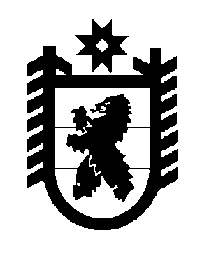 Российская Федерация Республика Карелия    ПРАВИТЕЛЬСТВО РЕСПУБЛИКИ КАРЕЛИЯРАСПОРЯЖЕНИЕ                                от  6 августа 2014 года № 484р-Пг. Петрозаводск  Дополнить План мероприятий по подготовке и проведению празднования Дня Республики Карелия в 2014 году, утвержденный распоряжением Правительства Республики Карелия от 26 февраля 2014 года № 97р-П, с изменениями, внесенными распоряжением Правительства Республики Карелия от 21 июля 2014 года № 453р-П, пунктом 20.8 следующего содержания:           ГлаваРеспублики  Карелия                                                             А.П. Худилайнен«20.8.Очистка водоема в                     пос. Кяппесельга в целях обеспечения надлежащего состояния источников проти-вопожарного водоснабжениядо 1 декабря 2014 годаадминистрация Кяппесельгского сельского посе-ления (по согла-сованию) ».